  СОСТАВЬ    СХЕМЫ    К      ПРЕДЛОЖЕНИЯМ       № 1                                                                         № 2.                                                         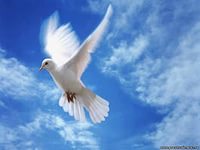 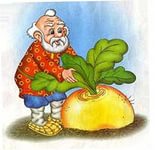    № 3.                                                                                                                                        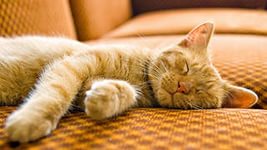  №4                                         №5.  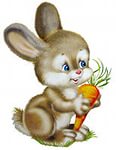 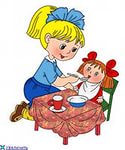 